О внесении измененияв постановление Администрации города Когалыма от 28.10.2019 №2360В соответствии со статьями 130, 134 Трудового кодекса Российской Федерации, статьёй 53 Федерального закона от 06.10.2003 №131-ФЗ «Об общих принципах организации местного самоуправления в Российской Федерации», Уставом города Когалыма, в целях индексации должностных окладов на 4,0 процента:1. В приложение 1 «Положение об оплате и стимулировании труда лиц, занимающих должности, не отнесенные к должностям муниципальной службы и осуществляющих техническое обеспечение и иное обеспечение деятельности Администрации города Когалыма» к постановлению Администрации города Когалыма от 28.10.2019 №2360 «Об оплате труда и социальной защите лиц, занимающих должности, не отнесенные к должностям муниципальной службы и осуществляющих техническое обеспечение и иное обеспечение деятельности Администрации города Когалыма» (далее – Положение) внести следующее изменение:1.1. приложение к Положению изложить в редакции согласно приложению к настоящему постановлению.2. Подпункт 1.3.2 пункта 1 Постановления Администрации города Когалыма от 23.12.2019 №2804 «О внесении изменений в постановление Администрации города Когалыма от 28.10.2019 N 2360» признать утратившим силу.3. Настоящее постановление вступает в силу с 01.10.2022.4. Управлению экономики Администрации города Когалыма (Е.Г.Загорская) направить в юридическое управление Администрации города Когалыма текст постановления и приложение к нему, его реквизиты, сведения об источнике официального опубликования в порядке и сроки, предусмотренные распоряжением Администрации города Когалыма от 19.06.2013 №149-р «О мерах по формированию регистра муниципальных нормативных правовых актов Ханты-Мансийского автономного округа – Югры» для дальнейшего направления в Управление государственной регистрации нормативных правовых актов Аппарата Губернатора Ханты-Мансийского автономного округа – Югры.5. Опубликовать настоящее постановление и приложение к нему в газете «Когалымский вестник» и разместить на официальном сайте Администрации города Когалыма в информационно-телекоммуникационной сети «Интернет» (www.admkogalym.ru).6. Контроль за выполнением постановления возложить на заместителя главы города Когалыма Т.И.Черных.Размеры должностных окладов лиц, занимающих должности, не отнесенные к должностям муниципальной службы и осуществляющих техническое обеспечение и иное обеспечение деятельности Администрации города Когалыма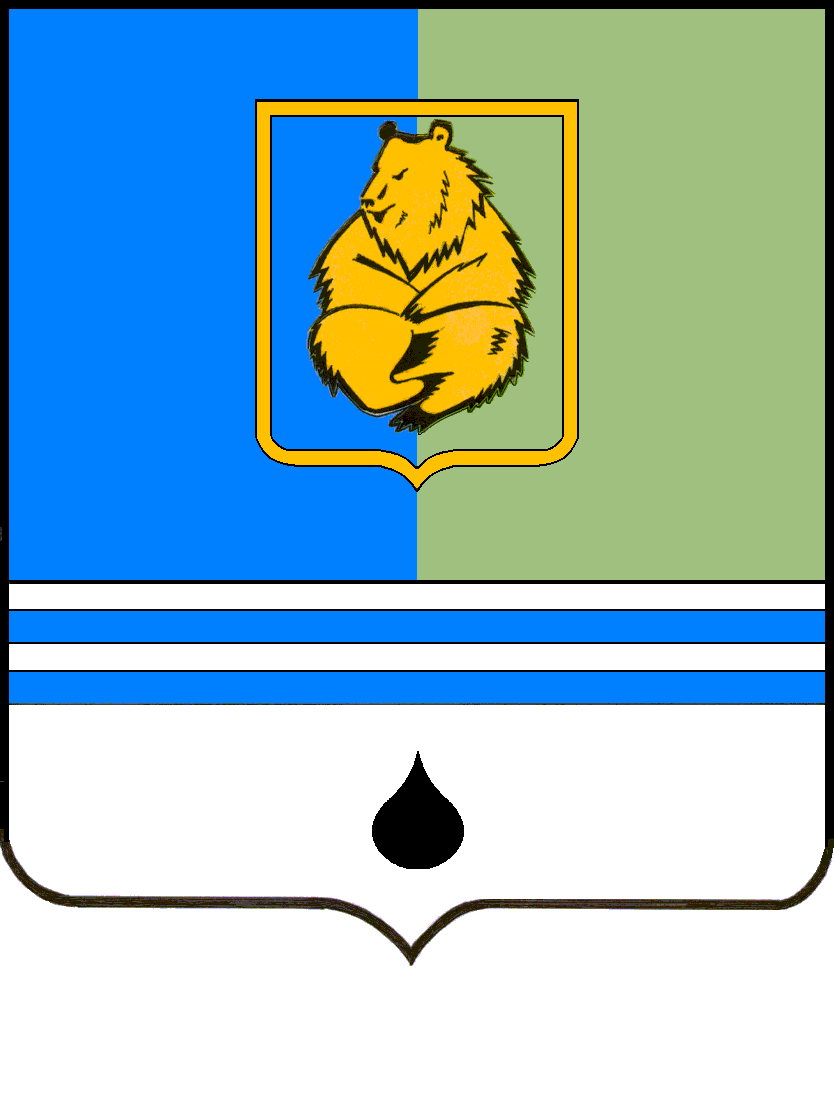 ПОСТАНОВЛЕНИЕАДМИНИСТРАЦИИ ГОРОДА КОГАЛЫМАХанты-Мансийского автономного округа - ЮгрыПОСТАНОВЛЕНИЕАДМИНИСТРАЦИИ ГОРОДА КОГАЛЫМАХанты-Мансийского автономного округа - ЮгрыПОСТАНОВЛЕНИЕАДМИНИСТРАЦИИ ГОРОДА КОГАЛЫМАХанты-Мансийского автономного округа - ЮгрыПОСТАНОВЛЕНИЕАДМИНИСТРАЦИИ ГОРОДА КОГАЛЫМАХанты-Мансийского автономного округа - Югрыот [Дата документа]от [Дата документа]№ [Номер документа]№ [Номер документа]Приложениек постановлению Администрациигорода КогалымаПриложениек постановлению Администрациигорода Когалымаот [Дата документа] № [Номер документа]Наименование должностиДолжностной оклад, рублей в месяцЗаведующий хозяйственной службой5272Инженер5212Ведущий экономист5212Старший инспектор5212Методист3956